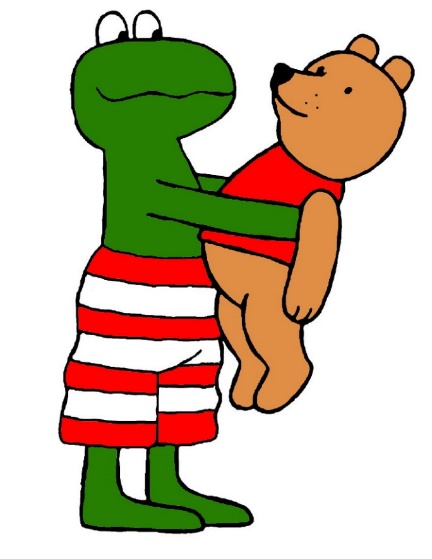 Graag alles voorzien van een naam!OmschrijvingOmschrijvingSchooltasUit stevig materiaal - ongeveer 30 cm x 22 cm
Liefst geen trolleyModel met sluiting die de kleuters zelf kunnen openen en sluitenUit stevig materiaal - ongeveer 30 cm x 22 cm
Liefst geen trolleyModel met sluiting die de kleuters zelf kunnen openen en sluitenBrooddoos2 fruitdoosjesDrinkbus Graag doosjes die de kleuters zelfstandig kunnen openen en sluitenGraag een drinkbus voorzien die niet lekt Graag doosjes die de kleuters zelfstandig kunnen openen en sluitenGraag een drinkbus voorzien die niet lekt 1 doos papieren zakdoekjes100 à 150 stuks100 à 150 stuks1 paar turnpantoffelsGraag geen turnpantoffels met een gesloten elastiekGraag geen turnpantoffels met een gesloten elastiekReserveklerenOnderbroek(en) Lange broek(en) Kousen (graag in een plastieken zakje met naam erop)Onderbroek(en) Lange broek(en) Kousen (graag in een plastieken zakje met naam erop)1 rol papiertapeWordt gebruikt tijdens het knutselenWordt gebruikt tijdens het knutselen